МЕТОДИЧЕСКИЕ РЕКОМЕНДАЦИИ И ПОЛОЖЕНИЕО ТРЕНИРОВКАХ ПО ЭВАКУАЦИИ1. Общие положения  Методические рекомендации подготовлены на основе УГПН МЧС Россииот 4 сентября 2007 года N 1-4-60-10-19 в целях совершенствования системы подготовки персонала объектов к действиям в условиях возникновения пожароопасных и иных чрезвычайных ситуаций за счет повышения роли тренировок, максимально приближенных к возможным реальным ситуациям, приобретение персоналом объектов устойчивых навыков, необходимых для принятия быстрых и четких решений и выполнения действий, необходимых для предупреждения опасных последствий, которые могут иметь место при возникновении пожаров и иных чрезвычайных ситуациях.Задачи проведения противопожарных тренировок  Задачами проведения с персоналом объектов тренировок являются:Обучение персонала умению идентифицировать исходное событие. Проверка готовности персонала к эвакуации и проведению работ по тушению пожара и ликвидации последствий чрезвычайных ситуаций.Поддержание на современном уровне профессиональной и психофизиологической подготовленности персонала, необходимой для осуществления успешных действий по устранению нарушений в работе, связанных с пожарами и чрезвычайными ситуациями, а также по эвакуации людей, предотвращению развития пожара, его локализации и ликвидации.Обучение навыкам и действиям по своевременному предотвращению возможных аварий и повреждений оборудования, являющихся следствием воздействия опасных факторов пожара и чрезвычайных ситуаций, обучение правилам оказания доврачебной помощи пострадавшим на пожаре и при чрезвычайных ситуациях, правилам пользования индивидуальными средствами защиты.Обучение порядку и правилам взаимодействия персонала объекта с пожарно-спасательными подразделениями и медицинским персоналом.Выработка у персонала навыков и способности самостоятельно, быстро и безошибочно ориентироваться в ситуации при возникновении угрозы пожара и чрезвычайных или самого пожара, определять решающее направление действий и принимать правильные меры по предупреждению или ликвидации пожара.Отработка организации немедленного вызова подразделений ГПС и последующих действий при срабатывании установок автоматической противопожарной защиты, обнаружении задымления или пожара.Обучение приемам и способам спасения и эвакуации людей и материальных ценностей.Проверка результатов обучения персонала по вопросам пожарной безопасности.Проверка знаний персоналом инструкций, применяемых в пожароопасных ситуациях. Практическая отработка рациональных приемов и методов использования имеющейся техники, стационарных установок пожаротушения.Проверка правильности понимания персоналом своих действий, осуществляемых в условиях пожара.Проверка знаний персоналом мест расположения первичных средств пожаротушения, внутренних пожарных кранов, систем пожарной сигнализации и пожаротушения, дымоудаления и подпора воздуха, способов введения их в действие.Проверка умения руководителя тушения пожара четко координировать действия участников по организации ликвидации возможного (условного) пожара до прибытия подразделения ГПС.Руководство организацией и проведением тренировок возлагается на руководителей объектов или ответственных за пожарную безопасность.Данные методические рекомендации по подготовке и проведению тренировок не являются исчерпывающими. Руководство объектов обязано учитывать специфику объекта, включать дополнительные мероприятия или исключать такие, без которых по его мнению не пострадает способность персонала решать задачи, при возникновении возможного пожара.Анализ результатов предыдущих тренировок может выявить необходимость в тех или иных изменениях программы или продолжительности тренировок.2. Организация подготовки и проведения тренировок  Практическая отработка планов эвакуации - важная составная часть профессиональной подготовки персонала объекта. Они являются основной формой контроля подготовленности персонала к тушению пожаров и действиям при чрезвычайных ситуациях.Во время тренировок у персонала вырабатываются навыки быстро находить правильные решения в условиях пожара, коллективно проводить эвакуацию, работу по его тушению, правильно применять средства пожаротушения.На каждом объекте в рамках годового плана-графика работы с персоналом должен составляться график проведения противопожарных тренировок, утвержденный руководителем объекта.В графике указываются: месяц проведения тренировки, вид тренировки, тренирующаяся смена или структурное подразделение.Годовой план-график разрабатывается совместно с руководителями структурных подразделений. На основе этого плана каждое структурное подразделение составляет свой годовой план-график работы с персоналом.Эффективность противопожарных тренировок зависит от правильности их подготовки и организации проведения, от качества аналитической проработки действий персонала во время тренировки и правильности принятых решений по результатам критического разбора (обсуждения) тренировок после их завершения.Эффективность противопожарных тренировок в значительной степени зависит также от результатов, достигнутых при инструктажах, проводимых в рамках общей программы противопожарной подготовки персонала. Обучение персонала во время тренировок оказывается более успешным, если инструктажи проводились незадолго до начала тренировок, в связи с этим перед началом тренировки все её участники должны собираться в зале, где руководитель тренировки используя план эвакуации объясняет задачу каждого участника.Противопожарные тренировки подразделяются на объектовые, тренировки структурных подразделений, совместные с подразделениями ГПС и индивидуальные.Объектовой противопожарной тренировкой следует считать тренировку, темой которой является нарушение по причине пожара режима работы объекта в целом и в ней задействован персонал всего объекта. Руководителем объектовой противопожарной тренировки является руководитель или главный инженер объекта.Тренировкой структурного подразделения следует считать тренировку, темой которой является нарушение режима работы одного структурного подразделения и в которой требуется участие персонала только этого подразделения.В совместных тренировках участвуют персонал объекта и подразделения ГПС. Совместные тренировки позволяют отработать взаимодействие и взаимопонимание персонала объекта и подразделений ГПС.На период совместной тренировки распоряжением руководителя объекта выделяются консультанты из числа ИТР, которые обязаны следить, чтобы распоряжения и действия руководителя тренировки и РТП соответствовали требованиям действующих на объекте правил техники безопасности.Индивидуальные тренировки проводятся для вновь принятого персонала после прохождения инструктажа на рабочем месте, для персонала, который по какой-либо причине не участвовал в плановой тренировке (отпуск, болезнь и т.п.).Тренировка по эвакуации назначается приказом руководителя объекта о подготовке тренировки в котором отражается цель, дата и время, руководитель тренировки, начальник штаба тренировки.Начальником штаба тренировки разрабатывается план проведения тренировки в котором отражается тема тренировки, её цели, состав участников и календарный план подготовки и проведения. В календарном плане отражаются этапы подготовки и проведения тренировки, задачи штабу, персоналу, посредникам и участникам с указанием мест проведения, времени и ответственных исполнителей. Порядок (этапы) проведения тренировки могут быть определены как календарным планом, так и отдельным документом, утверждённым руководителем тренировки.Эффективность проведения тренировки во многом зависит от действий посредников и самого персонала. Посредники назначаются из числа ИТР объекта, а при совместной тренировке - дополнительно из личного состава подразделения ГПС. Количество посредников определяет руководитель тренировки.При подготовке посредников руководитель тренировки должен:- ознакомить их с тактическим замыслом тренировки и возможными вариантами его решения;- организовать с ними изучение объекта, где будет проводиться тренировка, распределить их по участкам работы;- ознакомить с обязанностями в качестве посредников;- дать указания о порядке применения средств имитации на условном пожаре;- обратить внимание на необходимость соблюдения техники безопасности во время тренировки.Посредник обязан:- ознакомиться с тактическим замыслом и ожидаемым решением по создаваемой обстановке;- в соответствии с порядком, предусмотренным руководителем тренировки, имитировать обстановку условного пожара, вовремя и в положенном месте объявить вводные для персонала;- в необходимых случаях немедленно принимать меры по предупреждению ошибочных действий любого участника тренировки, которые могут привести к несчастному случаю, аварии, повреждению оборудования или нарушению технологического процесса;- вести необходимые записи о действиях персонала на тренировке и о выполнении вводных.Посредники не должны допускать таких уточнений, которые могут послужить раскрытием тактического замысла руководителя тренировки. При наличии имитирующих средств обстановки условного пожара посредники могут не ставить вводные, а запрашивать у тренирующихся, с какой обстановкой они встретились и какое решение приняли.Любой участник тренировки может уточнять у посредника данные об обстановке на участке условного пожара.При подготовке персонала руководитель тренировки должен:Довести информацию об объёмно-планировочных решениях объекта, состоянии систем противопожарной защиты в том числе оповещения и управления эвакуацией людей при пожаре;Довести замысел тренировки;Довести порядок действий при возникновении пожара, а также стадии развития пожара, порядок действий по самостоятельному тушению пожара, оказанию первой доврачебной помощи пострадавшим и др.Имитация пожара на тренировках должна быть наглядной и такой, чтобы посредники имели возможность изменять ее на определенном участке в соответствии с тактическим замыслом руководителя тренировки.В качестве средств имитации пожара допускается использовать дымовые шашки, фонари и другие средства, способствующие созданию необходимой обстановки.Применять для имитации средства, которые могут вызвать пожар или нанести ущерб помещениям и оборудованию, запрещается.3. Анализ (разбор) результатов противопожарной тренировки и подведение ее итогов  Разбор тренировки производится для оценки правильности действий при эвакуации людей и ликвидации пожара, предусмотренных темой тренировки, а также для выработки мероприятий, способствующих снижению пожарной опасности объекта и повышающих уровень безопасности обслуживающего персонала.Разбору подлежат объектовые, тренировки структурных подразделений, совместные и индивидуальные тренировки. Разбор должен производиться руководителем тренировки с привлечением посредником сразу же после окончания тренировки. На разборе тренировки должен присутствовать весь персонал, принимавший в ней участие.Разбор тренировки должен проводиться в следующей последовательности:- руководитель сообщает цели, задачи и программу проведенной тренировки;- представитель объекта (при совместной тренировке) сообщает о действиях обслуживающего персонала объекта до и после прибытия подразделений ГПС;- руководитель тушения пожара (от АС - при цеховой и объектовой тренировке и от ГПС - при совместной тренировке) докладывает руководителю тренировки о сложившейся на тренировке обстановке и принятых им решениях по ликвидации пожара, а также по предотвращению развития аварии, отмечает правильные действия персонала и недостатки;- действия РТП уточняет посредник (если таковой предусматривался программой), который дает свою оценку его действиям;- посредники других участков тренировки (если такие по программе предусматривались) докладывают о действиях персонала и дают свою оценку с анализом ошибок участников тренировки;- руководитель тренировки по эвакуации в ходе разбора может требовать объяснение от любого лица, участвующего в тренировке и присутствующего на разборе.При разборе тренировки в отношении каждого участника должны быть обсуждены следующие моменты: знание плана эвакуации; понимание поставленных задач и сущности происходившего процесса; правильность действий при эвакуации и ликвидации условного пожара; характер допущенных ошибок и причины их совершения; должностных инструкций, знание мест расположения средств управления оборудованием; знание аппаратуры, арматуры, защитных средств по технике безопасности; первичных и стационарных средств пожаротушения, их местонахождения и порядка их применения; умение оказывать первую помощь пострадавшим при несчастных случаях и пожарах.В заключение разбора руководитель противопожарной тренировки подводит итоги и дает оценку проведенной тренировке, а также индивидуальную оценку всем ее участникам (хорошо, удовлетворительно, неудовлетворительно).Если при проведении тренировки поставленные цели не были достигнуты, руководители подразделений не обеспечили решения поставленных задач, то проводятся повторные тренировки этих подразделений на данном или другом объекте.Результаты тренировок фиксируются в журнале учёта тренировок.Приложение N 11. Техническая информация для проведения занятий (инструктажа) с участниками тренировки1.1 Требования к планам эвакуации  В помещениях (кабинетах) при единовременном нахождении  более 10 человек должна быть предусмотрена схема эвакуации (локальная), на которой отображается порядок (очерёдность) выхода при эвакуации. Образец-в приложении 6.В коридорах, для обеспечения быстрой и безопасной эвакуации людей разработаны и вывешены планы (схемы) эвакуации людей в случае пожара.Указатели маршрутов выхода при пожаре размещены на специальных тПлан эвакуации должен состоять из текстовой и графической части, определяющей действия персонала по обеспечению безопасной и быстрой эвакуации людей.На плане этажа должны быть показаны: лестничные клетки, лифты, и лифтовые холлы, помещения, балконы, наружные лестницы, а также двери лестничных клеток, лифтовых холлов и двери, расположенные на пути эвакуации. План вычерчивается в масштабе в соответствии с требованиями системы Единой системы конструкторской документации (ЕСКД).Основной путь эвакуации на плане указывается сплошной линией, а запасной - пунктирной линией зелёного цвета. Эти линии должны быть в два раза толще линий плана этажа.Основной путь эвакуации на этаже указывается в направлении незадымляемых лестничных клеток, а также лестниц, ведущих с данного этажа на 1 этаж здания в вестибюль или непосредственно наружу. Если две лестничные клетки равноценны по защищённости от дыма и огня, то основной путь указывается до ближайшей лестницы. Лестничные клетки, содержащиеся в рабочее время закрытыми, считать запасным эвакуационным выходом.На плане этажа с помощью символов указывается место размещения:- плана эвакуации;- ручных пожарных извещателей;- телефонов, по которым можно сообщить в пожарную охрану;- огнетушителей;- пожарных кранов;- установок пожаротушения.1.2 Психофизические особенности поведения человека при пожаре  Правильная организация действий по спасению людей до прибытия пожарной охраны напрямую зависит от качества проведения практических занятий и учебных тренировок, направленных на предупреждение возникновения паники и других негативных последствий беспорядочного поведения сотрудников при любых чрезвычайных ситуациях.Любой инцидент (пожар, теракт, авария и т.д.) на многих объектах, в том числе с массовым пребыванием людей, зачастую сопровождается отключением напряжения. К сожалению, у многих в темноте срабатывает не здравый смысл, а инстинкт самосохранения, возникает паника, что приводит к давке.При пожаре бывает гораздо темнее, чем принято думать. Только в самом начале загорания пламя может ярко осветить помещение, но практически сразу появляется густой черный дым и наступает темнота. Дым опасен не только содержащимися в нем токсичными веществами, но и снижением видимости. Это затрудняет, а порой делает практически невозможной эвакуацию людей из опасного помещения. При потере видимости организованное движение нарушается, становится хаотичным. Людьми овладевает страх, подавляющий сознание, волю. В таком состоянии человек теряет способность ориентироваться, правильно оценивать обстановку. При этом резко возрастает внушаемость, команды воспринимаются без соответствующего анализа и оценки, действия людей становятся автоматическими, сильнее проявляется склонность к подражанию.Панические реакции появляются в основном либо в форме ступора (оцепенение), либо - фуги (бега).1.7.6 Порядок пользования огнетушителями и подручными средствами пожаротушения  Успех использования огнетушителей зависит не только от их исправного состояния, но и от того, насколько работники знакомы с принципом и особенностями их применения. Изучать руководства по применению, надписи и пиктограммы на корпусах огнетушителей, показывающие порядок приведения их в действие, следует не в случае пожара, а в спокойных условиях регулярных противопожарных инструктажей. Необходимо предоставить возможность каждому работнику не только подержать в руках огнетушитель (оценить его вес и свои возможности), но и попробовать снять его с подвесных кронштейнов (если он расположен не в специальном шкафу, а на стене или на полу с применением средств фиксации от возможного падения при случайном воздействии). Идеальной считается тренировка с практическим применением огнетушителей.Самыми распространенными типами огнетушителей на сегодняшний день являются: порошковые огнетушители (ОП), углекислотные огнетушители (ОУ) и воздушно-пенные огнетушители (ОВП). Принцип приведения в действие этих типов огнетушителей одинаковый:необходимо сорвать пломбу и вынуть блокирующий фиксатор (предохранительную чеку), затем следует ударить рукой по кнопке запускающего устройства огнетушителя или воздействовать на пусковой рычаг, расположенный в головке огнетушителя, и направить огнетушащее вещество через ствол, насадку, раструб или шланг на очаг горения.Особенность применения огнетушителей порошкового типа заключается в том, что в замкнутом пространстве помещений проход через зону выброса мелкодисперсного порошка становится невозможным: порошок забивает глаза, дыхательные пути. Поэтому применять порошковые огнетушители следует из места расположения между очагом пожара и эвакуационным выходом. Допускается тушить порошковыми огнетушителями оборудование, находящееся под напряжением до 1000 В, даже без предварительного обесточивания.Особенность применения огнетушителей углекислотного типа в том, что углекислота не причиняет порчи объекту тушения, обладает хорошими диэлектрическими свойствами (возможно тушение электрооборудования под напряжением до 1000 В). Однако применение двуокиси углерода имеет и недостатки: охлаждение металлических деталей и раструба огнетушителя достигает минус 60°С; в замкнутом пространстве помещений происходит заметное снижение содержания кислорода и увеличение доли углекислого газа, что может вызвать удушье и потерю сознания.Особенностью применения огнетушителей воздушно-пенного типа является то, что ими категорически запрещается тушить электрооборудование под напряжением без предварительного обесточивания (воздушно-механическая пена включает в свой состав воду и не обладает диэлектрическими свойствами).Особенность применения песка для тушения разлитых горючих жидкостей (керосин, бензин, масла, смолы, клеи, краски и др.) заключается в том, что насыпать песок следует не в очаг горения (иначе произойдет разбрызгивание и растекание горящей жидкости), а главным образом по внешней кромке горящей зоны, стараясь окружать песком место горения. Затем при помощи лопаты нужно покрыть горящую поверхность слоем песка, который впитает жидкость и собьет огонь.Асбестовое полотно, грубошерстные ткани или войлок (кошма, покрывало из негорючего материала) эффективно используются для изоляции очага горения от доступа воздуха, но безопасно могут применяться лишь при небольшом очаге горения - на площади не более 50% от площади применяемого полотна.Заместитель директора                                  Вишницкий К.Н.Приложение № 1муниципальное автономное общеобразовательное учреждениемуниципального образования город КраснодарСРЕДНЯЯ ОБЩЕОБРАЗОВАТЕЛЬНАЯ ШКОЛА № 93имени Кронида Обйщикова350901, г. Краснодар, ул. 1-го мая, 93 инн/кпп 2311062324/231101001телефон/факс (861)252-67-97     ПРИКАЗ 17.11.2021                                                                   №  641-ПО проведении тренировки по эвакуациии тушению условного пожараВ соответствии с планом работы школы, в целях поддержания на современном уровне профессиональной и психологической готовности персонала, привития начальных навыков обучающимся, необходимой для осуществления успешных действий по эвакуации, предотвращению развития пожара, его локализации и ликвидации, а также обучения порядку и правилам взаимодействия персонала школы с подразделениями государственной противопожарной службы (ГПС) П Р И К А З Ы В А Ю:1. Заместителю директора по воспитательной работе школы Петренко Т.Б., ответственному за противопожарное состояние-заместителю директора по АХР Вишницкому К.Н., руководителям структурных подразделений в лице заместителей директора школы, под моим руководством,  мая 2022 г.  подготовить и провести объектовую тренировку (далее – тренировку) по эвакуации обучающихся, персонала и тушению условного пожара. 2. Начальником штаба гражданской защиты при подготовке и проведения тренировки назначить заместителя директора по воспитательной работе Петренко Т.Б.;3. План подготовки к тренировке-утвердить.3. Начальнику штаба тренировки:-до 30.04.2022. организовать подготовку к тренировке в соответствии с планом тренировки;-уточнить боевой расчёт по тренировке, в том числе: состав добровольной пожарной дружины, составы звеньев и групп охраны общественного порядка, эвакуации, медицинского поста, эксплуатации маршрутов и запасных выходов, эвакуации документов и имущества;           -специалисту по охране труда Чаплыгину С.Г., до начала тренировки провести профилактические мероприятия по предупреждению травматизма в период её проведения;          4.     Классным руководителям и персоналу к началу тренировки иметь индивидуальные средства защиты в виде ватно-марлевых повязок, как  на себя, так и на каждого обучающегося;5. Назначенному начальнику добровольной пожарной дружины провести подготовительное ИМЗ с личным составом дружины, получить и использовать в тренировочном режиме средства индивидуальной защиты органов дыхания и кожных покровов, проверить и подготовить к использованию первичные средства пожаротушения, переноски раненых и обожжённых. 5. Руководство подготовкой и проведением тренировки, а также контроль за исполнением настоящего приказа возложить на заместителя директора по воспитательной работе Петренко Т.Б.Директор СОШ № 93                        Дегтярева О.Н.Приложение № 2муниципальное автономное общеобразовательное учреждениемуниципального образования город КраснодарСРЕДНЯЯ ОБЩЕОБРАЗОВАТЕЛЬНАЯ ШКОЛА № 93имени Кронида Обйщикова350901, г. Краснодар, ул. 1-го мая, 93 инн/кпп 2311062324/231101001телефон/факс (861)252-67-97     ПРИКАЗ Об итогах подготовки и проведения объектовой тренировки«___» мая 2022 г.                                                                 № ____«___» мая 2022 г. в школе была проведена тренировка по эвакуации и тушению условного пожара. Итоги тренировки в целом положительные,  цели и задачи тренировки достигнуты.В лучшую сторону отмечаются коллективы         классов, где очевидна системная работа по воспитанию ответственности за порученное дело и исполнительской дисциплины. Активное участие в проведении тренировки принял действующий состав школьного самоуправления, глава школьного самоуправления _______Вместе с тем, состав добровольной пожарной дружины прибыл к месту тушения условного пожара лишь на пятой минуте, что соответствует оценке «удовлетворительно». Далее-недостатки по классам:Например:В 1-б (Зюзина В.А.), не смотря на заблаговременно организованную помощь старшекласниками до сих пор не удалось изготовить ватно-марлевые повязки.В 5в (Арап Э.С.), вместо фильтрующих ВМП-медицинские, нефильтрующие для больных вирусной инфкекцией дыхательных путей.В 9 классе (Лазаренко О.Л.) только трое обучающихся из 16-и прибыли на мероприятие подготовленными.В 10 классе (Бочарова И.В.) обучающиеся: Траневский А.О., Усеров С.И., Кадирова Н.Ш., Асанова Г.А. не имеют ВМП.В 5-а классе (Зажигина Е.В.), несмотря на проведённые инструтажи самим классным руководителем, на общешкольные мероприятия по проверке знаний работниками в областях безопасности, подготовительная работа была упущена. Дети следуют по путям эвакуации с нарушением установленных правил, парами, группами, ВМП отсутствуют у 100% обучающихся.  В целях устранения выявленных недостатков при проведении тренировки ПРИКАЗЫВАЮ: 1. Подготовку и результаты проведения тренировки по эвакуации и тушению условного пожара на объекте  признать удовлетворительными.  2. Ответственному за противопожарное состояние школы ФИО, совместно с учителем ОБЖ ФИО в срок до 25.05.2022. актуализировать и уточнить приказ по ГЗ на новый учебный год и сопутствующие расчёты по обеспечению тушения пожара (ликвидации последствий ЧС);4. За умелые действия и помощь на объектовой тренировке по эвакуации и тушению условного пожара объявить БЛАГОДАРНОСТЬ:-заместителю директора по -главе школьного самоуправления--старосте        класса 5. Определить:- что несмотря на имеющийся опыт чрезвычайных происшествий, повлекших за собой массовую гибель и увечья детей в Российской Федерации ( Кемерово «Зимняя вишня» и другие случаи), в школе не все педагогические работники осознали свою личную ответственность за жизнь и здоровье детей в школе, по дороге в школу и возвращении из неё;-что индивидуальным средством защиты дыхания является вато-марлевая повязка, а использование вместо неё медицинской повязки, подручных материалов не предназначенных для фильтрации вдыхаемых дымо-газовых смесей и продуктов горения-безграмотно и  недопустимо.За неудовлетворительные результаты по подготовке классных коллективов к объектовой тренировке, и личную неисполнительность, классным руководителям: УКАЗАТЬ на имеющиеся недостатки в работе. Срок устранения-до 25. 05. 20220.6. Приказ довести до персонала и обучающихся в части, их касающейся.7. Контроль за исполнением приказа возложить на заместителя директора по ВР Петренко Т.Б.  ПЛАНпроведения объектовой тренировки с персоналом и обучающимися МАОУ средняя общеобразовательная школа № 93имени Кронида Обойщикова Тема: «Эвакуация обучающихся и персонала и тушение условного пожара» Цели тренировки:  Организационные:Отработка организации немедленного вызова подразделений ГПС и последующих действий при срабатывании установок оповещения, управления эвакуацией, обнаружении задымления или пожара.Обучающие:          Обучение персонала умению идентифицировать исходное событие. Проверка готовности персонала и обучаемых к эвакуации и проведению работ по тушению пожара, работа ДПД по ликвидации очага пожара, поиску и спасению пострадавших.            Отработка навыков пользования средствами индивидуальной защиты-ватно-марлевыми повязками, а для состава ДПД-противогазами и самоспасателями с гопкалитовыми патронами «Феникс».Обучение навыкам и действиям по предотвращению возможных аварий и повреждений оборудования, являющихся следствием воздействия опасных факторов пожара, обучение правилам оказания доврачебной помощи пострадавшим на пожаре, правилам пользования индивидуальными средствами защиты.Обучение порядку и правилам взаимодействия персонала объекта с подразделениями государственной противопожарной службы (ГПС) и медицинским персоналом.Обучение приемам и способам спасения и эвакуации людей и материальных ценностей.Воспитательные:         Воспитывать культуру безопасности у персонала и обучающихся, вырабатывать стрессоустойчивость, собранность и дисциплину, тренировать перемещение группой в задымлённом пространстве, ориентирование в здании, дисциплинированного поведения и беспрекословного повиновения руководителю эвакуации.Поддержание на современном уровне профессиональной и психологической готовности персонала, необходимой для осуществления действий по устранению нарушений в работе, связанных с пожарами, а также по эвакуации людей, предотвращению развития пожара, его локализации и ликвидации.Готовность к спасению детей, воспитывать мужество и самоотверженность при исполнении профессионального долга.Боевые:Выработка у персонала и и личного состава ДПД навыков и способности самостоятельно, быстро и безошибочно ориентироваться в ситуации при возникновении угрозы пожара или самого пожара, определять решающее направление действий и принимать правильные меры по предупреждению или ликвидации пожара, поиску и спасению пострадавших.Контрольные:Проверка результатов обучения персонала по вопросам пожарной безопасности.Проверка умения руководителя тушения пожара четко координировать действия участников по организации ликвидации возможного (условного) пожара до прибытия подразделения ГПС. Состав участников объектовой тренировкиВ состав участников входят: начальник штаба тренировки- заместитель директора, ДПД, персонал, сотрудники ГПС (по согласованию). Этапы тренировкиПервый подготовительный этап – проведение занятий со всеми категориями сотрудников и обучающимися;Второй подготовительный этап – проведение дополнительного инструктажа с сотрудниками, отвечающими за состояние систем автоматической противопожарной защиты объекта, первичных средств пожаротушения и путей эвакуации; проверка состояния средств автоматической противопожарной защиты объекта, первичных средств пожаротушения и путей эвакуации;Третий подготовительный этап – проведение занятий с сотрудниками по теме: «Правила безопасного поведения в чрезвычайных ситуациях, связанных с пожарами»; Четвертый этап – проведение тренировки (подача сигнала о возникновении условного пожара, проведение эвакуации, тушение условного пожара, организация встречи сотрудников ГПС); Пятый этап – разбор и подведение итогов тренировки.Начальник штаба тренировки________________________ФИОАКТ (СПРАВКА)об итогах организации подготовки и проведения объектовой тренировкиВо исполнение приказа директора от «___»  апреля  2022 года «О проведении тренировки по эвакуации и тушению условного пожара» _____ мая 2022 г. на объекте защиты проведена тренировка.Мероприятия проводились в соответствии с утвержденным директором планом проведения тренировки, включающим в себя пять этапов.В период трех подготовительных этапов проводились теоретические и практические занятия со всеми категориями сотрудников и обучающихся.На четвертом этапе тренировки было имитировано возникновение очага возгорания в _________________________________________________________объекта ___ ч.___ мин. ___ сек.Возникновение очага возгорания было обнаружено техническим работником, который передал сообщение о задымлении сотруднику охраны и заместителю директора по АХР. В __ ч. ___ мин. ___ сек. охранником включена система оповещения, заместителем по АХР организовано открытие запасных выходов, сообщено в пожарную охрану место, время, адрес возникновения пожара.В ____ ч. ___ мин. ___ сек. заместителем директора по административно-хозяйственной работе отдано указание дежурному электрику – отключить общее электроснабжение. В __ ч. ___ мин. __ сек. начата общая эвакуация с объекта. В ___ч.___мин. ___сек. ДПД приступила к тушению условного пожара.В ____ч. ___мин. ___сек. эвакуация завершена.Порядок эвакуации был нарушен неправильными действиями ____________________________________________________________________________________________________________________________________________________________________________________________________________________________________________________________________________________________________________________________________________________В ___ ч. ___ мин. ___ сек. эвакуация была завершена общеобъектовым построением во дворе объекта. Группой школьного самоуправления проверено наличие СИЗ органов дыхания по классам.Заместителями директора -у работающих.Руководителем тренировки подведены итоги подготовки и проведения эвакуации сотрудников и тушения условного пожара. Директором отмечено, что итоги тренировки в целом положительные, цели и задачи тренировки достигнуты. Вместе с тем, (НЕДОСТАТКИ)______________________________________________________________________________________________________________________________________________________________________________________________________________________________________________________________________________________________________________________________________________________________________________________________________________________Оценка действий ДПД  _________________________________________________________________________________________________________________________________________________________________________________________________________________________________________________Общая оценка за тренировку________________________________________________Начальник штаба тренировки                                       ФИООтветственный за мероприятия АТЗ                            ФИОПлан этажа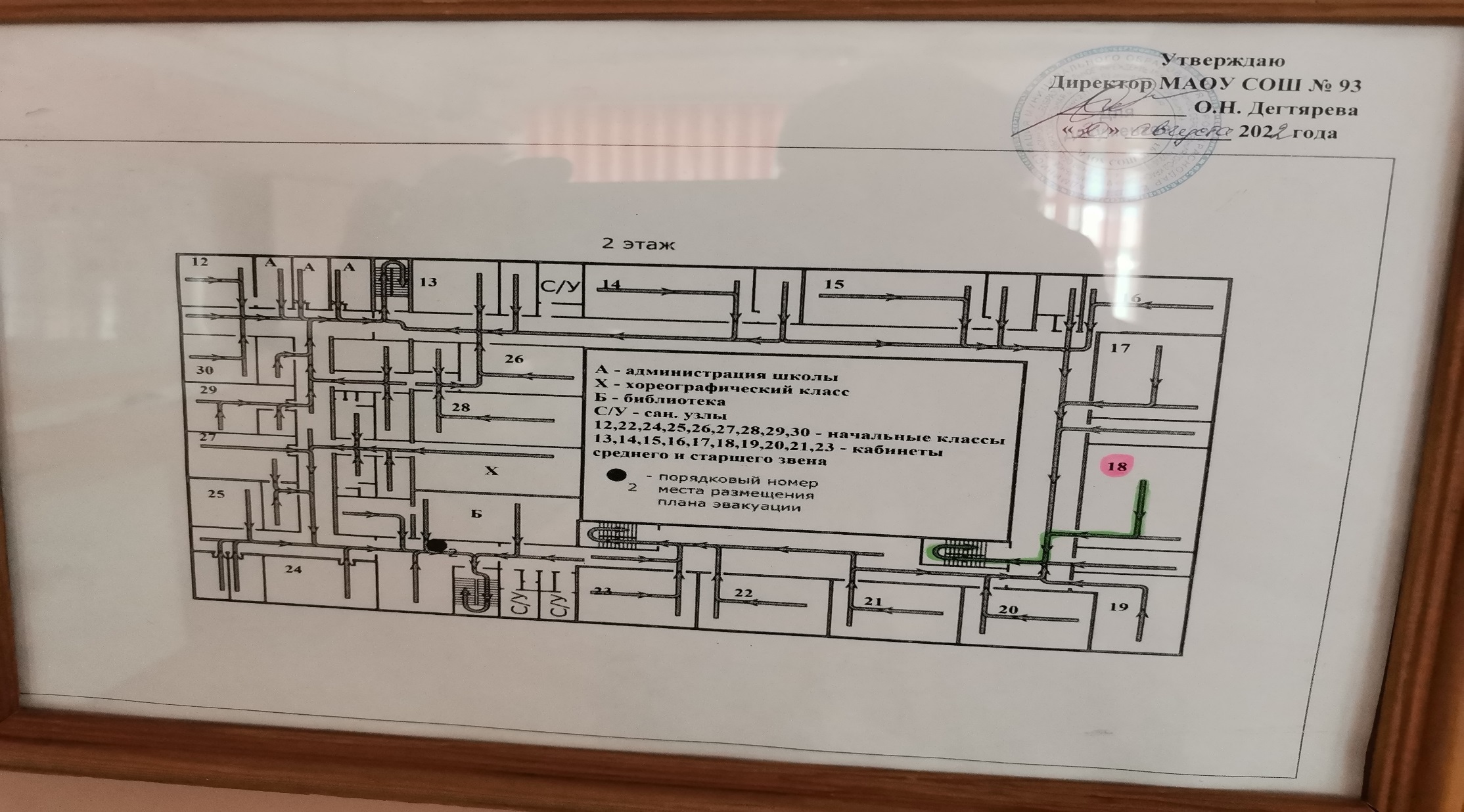 Локальный план эвакуации (кабинета)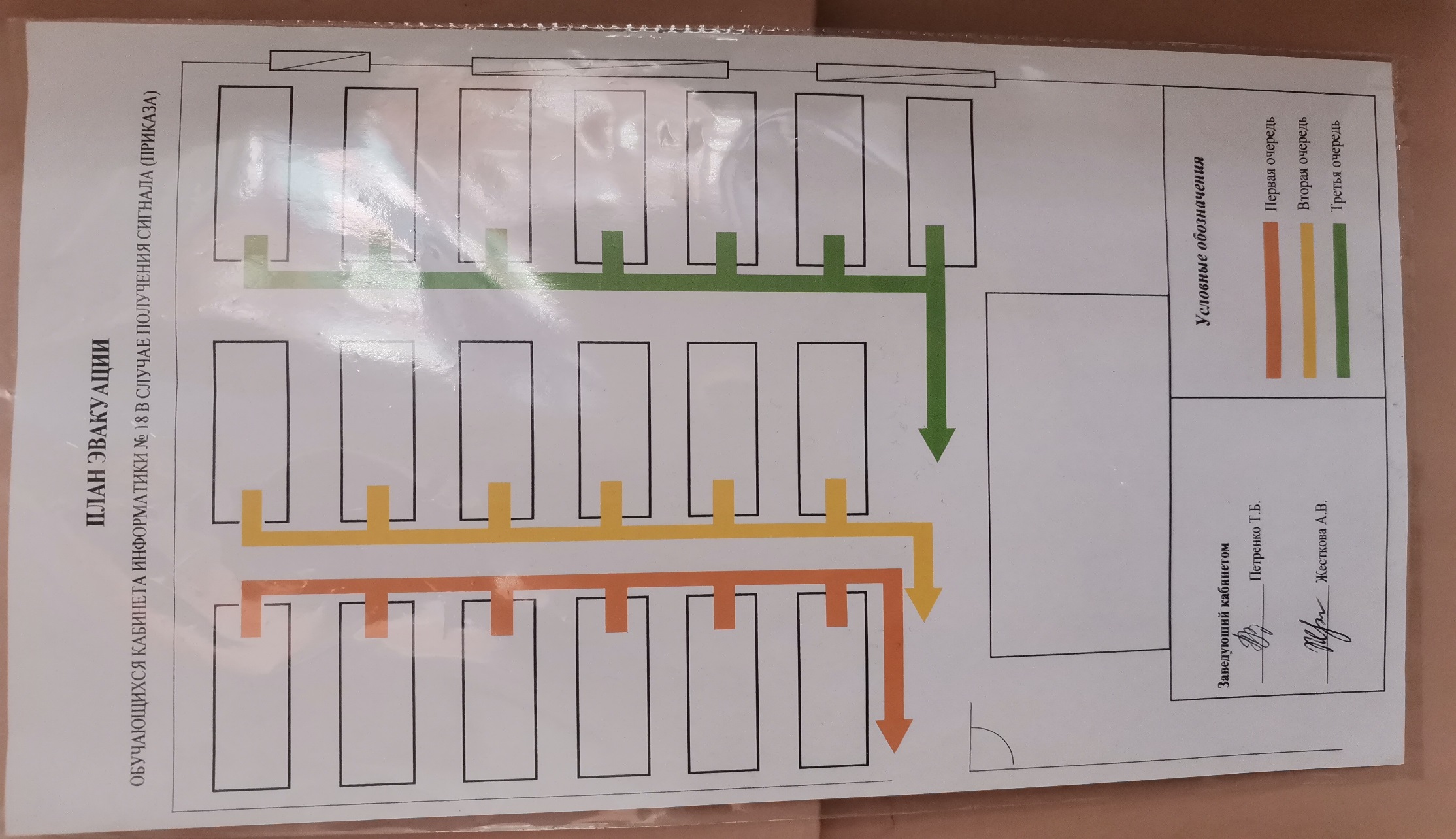 Приложение № 3«УТВЕРЖДЕНО»Директор МАОУ  СОШ № 93________________________ Дегтярева О.Н.Пр. от _____________2022 г. №_____РасчётноевремяНаименование действий Порядок и последовательность действий Должность, фамилия исполнителя Ч+1 доЧ+4 мин.Оповещение(ПРОДОЛЖИТЕЛЬНЫЙ ЗВОНОК) , текстовое сообщение системы.При обнаружении пожара или его признаков, ПЕРВЫЙ ЗАМЕТИВШИЙ обязан доложить директору (заместителю) и немедленно подать сигнал оповещения. По указанию директора, один из заместителей  обязан сообщить по телефону  101 ;112                в пожарную часть, отдать распоряжение дежурным  на дублирование  голосом всех находящихся в кабинетах.Начальник штаба ГЗ приступает к своим обязанностям по руководству спасением людей и ликвидацией очага возгорания, в том числе:Осуществляет сбор ДПД, оценивает обстановку, уточняет задачу, принимает решение и отдаёт боевой приказ личному составу дружины;Контролирует готовность эвакуационных выходов (ответственный за открывание заместитель директора по АХР (МОП);Контролирует выход всех людей из здания, направляет встречающего на въездные ворота для встречи пожарных расчётов;Отдаёт указания на подготовку площадок тушения, пожарных гидрантов, открывание ворот.Никто не имеет права вмешиваться в действия начальника штаба ГЗ до прибытия пожарного расчёта.Руководитель эвакогруппы докладывает о готовности группы к работеКомандир звена охраны общественного порядка докладывает о расстановке личного состава на посты, согласно расчёта.Командир медицинского звена, при необходимости, развёртывает полевой медицинский пункт районе_____________________________________________________________Директор, деж. Вахтёр, Штаб ГЗЧ+2 доЧ+6 мин.Эвакуация детей из загоревшегося здания согласно схеме эвакуации Все дети немедленно должны выводиться из загоревшегося здания через коридор и ближайший эвакуационный  выход теми педагогами, которые проводили занятие.Место сбора и передачи классным руководителям-СТАДИОН.учителя- предметники Ч+6 доЧ+10 мин. Контроль вывода эвакуированных из здания детей и персоналаВсе эвакуированные из здания дети проверяются по имеющимся в группах (классах) поименным спискам (классным журналам) Персонал проверяется руководителями структурных подразделений.Директор: принимает доклады. Принимает решения на дальнейшие действия.Начальник штаба ГЗ, классные руководители.Ч+6 до Ч+15 мин. Рассредоточение эвакуированных из здания детей. Передача пострадавших медперсоналу. Передача здоровых детей родителям.СтадионЭвакогруппа сопровождает детей по запасному маршруту: ___________________________Медицинские работники, педагоги-психологи, социальные педагоги оказывают помощь пострадавшим от стрессов и травм.ДПД проводит разведку и поиск в здании, осуществляет спасение пострадавших.Заведующая хозяйством с техперсоналом готовит площадку для приёма автомобилей пожарного расчёта.Группа охраны общественного порядка воспрещает проникновению посторонних лиц и автомобилей к району сосредоточения, маршруту подъезда оперативных (аварийных) служб и зданию школы. Директор школы, классные руководители, медсестра, От Ч до Прибытия пожарного расчётаОт окончания тушения пожара и далееТушение возникшего очага пожара работниками учреждения до прибытия пожарных расчётовЭвакуация документов и имущества из помещенийТушение очага  пожара организуется и проводится немедленно с момента его обнаружения личным составом ДПД.  Для тушения используются все имеющиеся средства пожаротушения . По прибытию пожарного расчёта никто не имеет права вмешиваться в его работу. ДНД прекращает свои действия и переходит в подчинение командиру расчёта.Начинается по распоряжению директора школы только с разрешения начальника пожарного расчёта.ДПДЗам по ФЭР, Приложение № 4«УТВЕРЖДЕНО»Директор МАОУ  СОШ № 93________________________ Дегтярева О.Н.«____»         _________         2022 г.Приложение 5Приложение 6